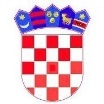 REPUBLIKA HRVATSKAKRAPINSKO ZAGORSKA ŽUPANIJA      OPĆINA VELIKO TRGOVIŠĆE             OPĆINSKO VIJEĆE				 KLASA: 021-01/16-01/15 			 	                                                       UR.BROJ: 2197/05-16-05-2					  Veliko Trgovišće,09.12.2016.g. Na temelju članka  20., 48. i 49. Zakona o predškolskom odgoju i naobrazbi (»Narodne novine« broj:  10/97,107/07. i 94/13.)  i članka 35. Statuta općine Veliko Trgovišće  („Službeni glasnik Krapinsko zagorske županije“ broj 23/09. i 8/13.), Općinsko vijeće općine Veliko Trgovišće    na  21. sjednici održanoj dana   09.12.2016.g.  donijelo je P R A V I L N I K o  načinu  obračuna učešća u cijeni   redovitog  programa i načinu ostvarivanja prednosti pri upisu u Dječji vrtić  „Rožica“ Veliko TrgovišćeČlanak 1.	Ovim se Pravilnikom utvrđuje način obračuna i učešće roditelja – staratelja djece smještene u Dječji vrtić Rožica Veliko Trgovišće  u cijeni redovitog programa i načini ostvarivanja prednosti pri upisu djece u Dječji vrtić Rožica u Velikom Trgovišću  (u daljnjem tekstu: Vrtić ).Članak 2.Ekonomsku cijenu smještaja i boravka djece u Vrtiću utvrđuje Općinski načelnik na prijedlog Upravnog vijeća Dječjeg vrtića, temeljem elemenata utvrđenih člankom 42. Državnog pedagoškog standarda predškolskog odgoja i naobrazbe („Narodne novine“ broj:63/08. i 90/10.).Članak 3.Roditelj – staratelj djeteta neposrednog korisnika usluga Dječjeg vrtića obvezan je sudjelovati u naknadi ekonomske cijene programa u iznosu – omjeru sukladno posebnom aktu Općinskog vijeća kojim se utvrđuju mjerila financiranja.Svi roditelji – staratelji plaćaju isti iznos učešća, bez obzira na materijalne prilike.Mjesečnu uplatu naknade roditelj – staratelj dužan je naplatiti najkasnije do kraja mjeseca za tekući mjesec na žiro račun Dječjeg vrtića Rožica.    Članak 4.Roditelju - staratelju čije dijete zbog opravdanih razloga (bolest i oporavak nakon bolesti ili godišnji odmor) ne koristi usluge Vrtića umanjuje se iznos učešća u financiranju ekonomske cijene programa uz obvezno ispunjavanje obrasca „Odjava djeteta“ za:5% ako se usluga ne koristi od 5 do 10 radnih dana neprekidno15% ako se usluga ne koristi od 11 do 20 radnih dana  neprekidno40% ako se usluga ne koristi duže od 21 radni dan neprekidno.Roditelju – staratelju čije dijete ne koristi usluge Vrtića zbog bolesti ili oporavka nakon bolesti  iznos učešća u financiranju ekonomske cijene programa umanjuje se za 70% protekom 41 radnog dana od početka prestanka korištenja programa uz predočenje medicinske dokumentacije. 	Roditelj – staratelj je obvezan osobno ispuniti obrazac „Odjava djeteta“ u računovodstvu Dječjeg vrtića već prvog dana izostanka, a najkasnije u roku od tri dana. Ukoliko roditelj ne postupi na navedeni način, obvezan je podmiriti troškove u cijelosti.Članak 5.Roditelja – staratelja djeteta čije dijete često i više od 20 radnih dana neprekidno ne koristi usluge Vrtića, a da razlog nije bolest djeteta, pozvat će se na redovitost korištenja usluga pisanim putem. Ukoliko i nakon toga nastave sa neredovitim korištenjem usluga Vrtića, smatrat će se da im usluge nisu potrebne te će takvo dijete biti ispisano iz Vrtića.	Odluku o ispisu djeteta iz stavka 1. ovog članka donosi Upravno vijeće Dječjeg vrtića.         Članak 6.U koliko jedinica lokalne samouprave iz koje dijete dolazi ne sudjeluje u sufinanciranju primarnog programa roditelj – staratelj snosi troškove pune ekonomske cijene boravka djeteta u Dječjem vrtiću.Članak 7.U koliko se dijete ispisuje iz Dječjeg vrtića roditelj - staratelj je dužan najaviti Vrtiću pisanu obavijest o ispisu djeteta iz Vrtića najkasnije 15 dana prije ispisa, te dokazati podmirenje svih nastalih troškova programa do dana ispisa.Članak 8.Roditelju - staratelju djeteta koji neredovito podmiruje troškove boravka djeteta u Dječjem vrtiću (do kraja mjeseca za tekući mjesec), Dječji vrtić će u razdoblju ne duljem od 30 dana  poslati opomenu o dospjelom dugu za plaćanje. Dospijeće u opomeni je 8 dana.Ukoliko poduzeta mjera ne rezultira uplatom od strane roditelja, Dječji vrtić će roditelju privremeno otkazati pružanje usluga (nemogućnost dovođenja djeteta u vrtić do podmirenja duga), a nakon toga  u roku od 30 dana od dospijeća opomene o dospjelom dugu, roditelju će u potpunosti otkazati pružanje usluga.Ukoliko se i nakon poduzetih mjera ne uspije naplatiti dospjelo dugovanje, u daljem roku od 30 dana od dana otkazivanje pružanja usluga uslijediti će ovršni postupak putem javnog bilježnika za naplatu dospjelog potraživanja.Roditelju - staratelju se može odobriti obročna otplata duga temeljem pisanog zahtjeva za obročnu otplatu duga. U zahtjevu je potrebno navesti dinamiku otplate duga. Zahtjev se podnosi ravnatelju koji ako zahtjev smatra opravdanim odobrava obročnu otplatu duga.Članak 9.U Dječji vrtić mogu se  upisivati djeca od navršenih  godinu dana  do polaska u osnovnu školu, i to u:redovite programe odgoja, obrazovanja, njege, zdravstvene zaštite, prehrane i socijalne skrbi djece  koji su  prilagođeni razvojnim potrebama djece predškolske dobi te njihovim mogućnostima i sposobnostima,programe za djecu predškolske dobi s  posebnim potrebamaprograme predškole.Vrtić može izvoditi i druge programe u skladu s potrebama djece i zahtjevima roditelja sukladno odredbama Državnog pedagoškog standarda predškolskog odgoja i obrazovanja.Članak 10.Prednost pri upisu djece u redovne programe vrtića  imaju djeca s prebivalištem  na području općine Veliko Trgovišće prema slijedećem redoslijedu: djeca roditelja žrtava i invalida domovinskog rata,djeca zaposlenih roditelja,djeca samohranih roditelja,djeca iz obitelji s troje i više djece,djeca uzeta na uzdržavanje,djeca roditelja koji primaju  doplatak za djecu,djeca s teškoćama u razvoju,djeca u godini prije polaska u osnovnu školu.Ukoliko više kandidata ostvaruje pravo prioriteta po točki 2. stavka 1. ovog članka, pravo prioriteta ostvaruju prema daljnjim osnovama i redoslijedu: vrijeme čekanja na listi za upis u Vrtić po natječajima iz prethodnih godina,roditelji koji već u primarnom programu  imaju djecu,zdravstveno stanje obitelji ( invaliditet, teže bolesti članova obitelji),status podstanara, stan u nužnom smještaju,socijalni status obitelji.	Roditelj je dužan dostaviti Vrtiću dokaze o činjenicama bitnim za ostvarivanje prednosti pri upisu.Uz zahtjev za upis djeteta roditelj prilaže:- za dijete roditelja-poginulog branitelja, žrtava i invalida Domovinskog rata - rješenje o priznatom statusu,  - za dijete oba zaposlena roditelja – potvrde poslodavca o zaposlenju roditelja,- za dijete koje živi samo s jednim roditeljem (jednoroditeljska obitelj)- presuda o razvodu braka, smrtni list umrlog roditelja ili drugi dokaz da drugi roditelj ne živi u zajedničkom kućanstvu, -za dijete samohranog zaposlenog roditelja - potvrda poslodavca o zaposlenju roditelja te dokazi o samohranosti: rodni list, smrtni list za preminulog roditelja ili potvrda o nestanku drugog roditelja ili rješenje Centra za socijalnu skrb o privremenom uzdržavanju djeteta, -za dijete u udomiteljskoj obitelji, bez roditelja ili bez odgovarajuće roditeljske skrbi - rješenje odnosno potvrda Centra za socijalnu skrb da je dijete u udomiteljskoj obitelji, bez roditelja ili bez odgovarajuće roditeljske skrbi,-za dijete iz obitelji s troje ili više djece - za svako dijete rodni list ili izvadak iz matice rođenih ili potvrda s podacima o rođenju djeteta, -za dijete u godini prije polaska u osnovnu školu - rodni list ili izvadak iz matice rođenih ili potvrda s podacima o rođenju djeteta, za dijete roditelja koji primaju doplatak za djecu - rješenje o pravu na doplatak za djecu, -za dijete koje ima specifične razvojne i/ili zdravstvene potrebe, teškoće u razvoju - relevantna dokumentacija za utvrđivanje navedenih potreba i statusa djeteta (medicinska dokumentacija, rješenje/nalaz i mišljenje nadležnog tijela).Prednost pri upisu djece sukladno ovom članku primjenjuje se u slučaju većih potreba i interesa za smještaj djece od mogućih kapaciteta Vrtića.Članak 11.Po izvršenom upisu djece s prebivalištem na području općine V.Trgovišće, prema utvrđenom redoslijedu iz članka 10., u slučaju slobodnih mjesta vršit će se upis djece s  područja drugih JLS.Članak 12. 	Postupak upisa u Dječji vrtić   i druga pitanja u svezi upisom djece u vrtić podrobnije se uređuju posebnim aktom   Upravnog vijeće Dječjeg vrtića uz suglasnost Osnivača.Članak 13.Ovaj Pravilnik stupa na snagu osmog dana od dana  objave, a objavljuje se u »Službenom glasniku KZŽ“						 Članak 14.Stupanjem na snagu ovog Pravilnika prestaje važiti Pravilnik o načinu obračuna učešća u cijeni redovitog programa Dječjeg vrtića Rožica Veliko Trgovišće  („Službeni glasnik KZŽ“ broj: 7/10. i 10/14.) i  Odluka o načinu ostvarivanja prednosti pri upisu djece u Dječji vrtić „Rožica“ Veliko Trgovišće („Službeni glasnik KZŽ“ broj: 19/08 i 7/10.)  					   		    PREDSJEDNIK							OPĆINSKOG VIJEĆA							    Mladen Horvatin